Nama : Chandra KurniawanNBI    : 1211800203Matkul : E-BusinessE-business(Mohan Shawney)Prinsip E-bisnis memperlihatkan bahwa kemajuan teknologi digital yang berkembang sebagai alat untuk tercapainya proses dan sistem bisnis yang lebih baik dibandingkan dengan cara-cara konvensional, yang tentunya sangat dirasakan manfaatnya bagi stockholders.E-bisnis terbagi atas beberapa dimensi, yaitu :Dimensi WhatIstilah E-bisnis yang dikenal oleh masyarakat banyak yang menggangap sama saja dengan Ecommerce, padahal dalam pengertian Ebisnis sendiri mempunyai artian yang  lebih luas disbanding Ecommerce.Dalam pengertiannya, Ecommerce hanya menitikberatkan pada sistem dan mekanisme dalam transaksi elektrorik. Sedangkan Ebusiness mempunyai cakupan yang lebih luas seperti interaksi perusahaan dengan pelanggan dan mitranya.Dimensi WhoDimensi ini diartikan bahwa siapa saja yang menjadi pelaku didalam proses Ebusiness itu sendiri, artinya dalam serangkaian proses transaksi bisnis yang berjalan tersebut, siapa saja pelakunya yang berkepentingan seperti pemilik perusahaan dll.Dimensi WhereDimensi ini menjelaskan bahwa dimana proses transaksi itu berlangsung, selama pemilik ataupun pelaku memiliki kepentingan demi berajalannya kegiatan bisnis dan memiliki fasilitas elektronik digital sebagai kanal akses.Dimensi WhyDimensi ini biasanya membahas mengapa dilakukan ebusiness tersebut, perusahaan yang melihat bisnis baru yang masyarakat belum banyak yang mengetahui, sehingga ada celah untuk mendirikan usaha dan bisa bekerja sama dengan perusahaan kecil maupun menengah dengan menerapkan konsep internet working.Daftar Pustaka[1]	S. Supangat, “Dan DaftarIsi,” 2020.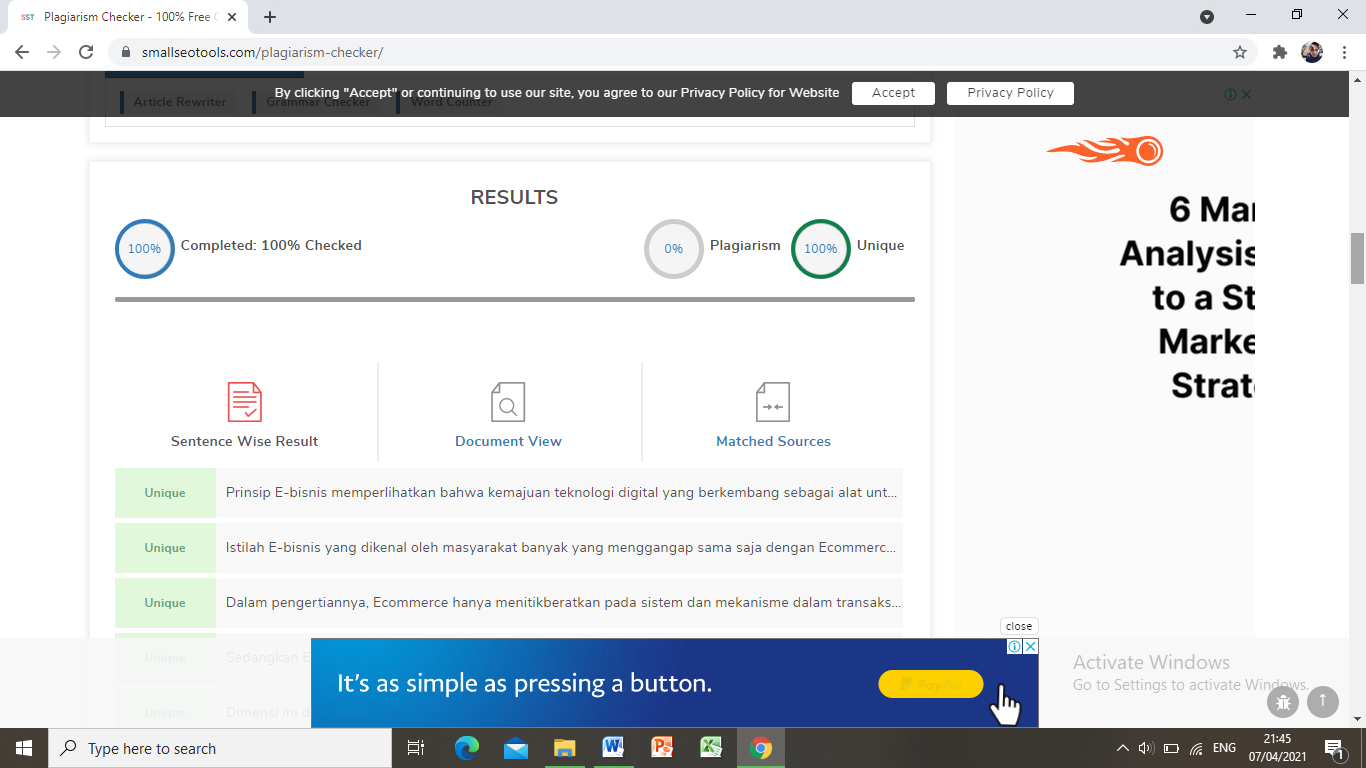 